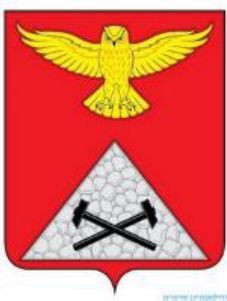 АДМИНИСТРАЦИЯ ЮРГАМЫШСКОГО МУНИЦИПАЛЬНОГО ОКРУГАКУРГАНСКОЙ ОБЛАСТИПОСТАНОВЛЕНИЕот   18 января 2023 года   №  _18__           р.п. ЮргамышО создании комиссии по разработке схемы размещениянестационарных торговых объектов на территории Юргамышского муниципального округа Курганской областии внесении изменений в неёВ соответствии с Федеральным законом от 28.12.2009 г. № 381-Ф3 «Об основах государственного регулирования торговой деятельности в Российской Федерации», Федеральным законом от 06.10.2003 г. № 131-Ф3 «Об общих принципах организации местного самоуправления в Российской Федерации», руководствуясь приказом Департамента экономического развития, торговли и труда Курганской области от 27.12.2010 г. № 115-ОД (с изменениями и дополнениями)  «Об утверждении порядка разработки и утверждения органами местного самоуправления Курганской области схем размещения нестационарных торговых объектов» и в целях упорядочения размещения объектов мелкорозничной торговой сети, Администрация Юргамышского муниципального округа Курганской области ПОСТАНОВЛЯЕТ:1. Утвердить состав комиссии по разработке схемы размещения нестационарных торговых объектов на территории Юргамышского муниципального округа Курганской области и внесения изменений в неё, согласно приложению 1 к настоящему постановлению.2. Утвердить Положение о работе комиссии по разработке схемы размещения нестационарных торговых объектов на территории Юргамышского муниципального округа Курганской области и внесения изменений в неё, согласно приложению 2 к настоящему постановлению.3. Постановление Администрации Юргамышского района от 18.02.2022 года № 54 «О создании комиссии по разработке схемы размещения нестационарных торговых объектов на территории Юргамышского района и внесении изменений в неё» признать утратившим силу.4. Настоящее постановление опубликовать на официальном сайте АдминистрацииЮргамышского  муниципального округа Курганской области.5. Контроль за выполнением настоящего постановления возложить на заместителя Главы  Юргамышского муниципального округа Курганской области - руководителя отдела экономики.Глава Юргамышского муниципального округаКурганской области                                                                                             А.Ю. ЧесноковГилева Е.В.  9-17-32Приложение 1 к постановлению Администрации Юргамышского муниципального округа Курганской области от 18 января 2023 года № 18  «О создании комиссии по разработке схемы размещения нестационарных торговых объектов на территории Юргамышского муниципального округа Курганской области и внесении изменений в неё»Состав комиссии по разработке схемы размещениянестационарных торговых объектов на территории Юргамышского муниципального округа Курганской областии внесении изменений в неёПредседатель комиссии -     заместитель Главы  Юргамышского муниципального округа                                                 Курганской области -  руководитель отдела экономики;   Заместитель председателя - главный специалист сектора земельных отношений отдела                                                экономики Администрации Юргамышского муниципального                                                округа Курганской области;Секретарь комиссии –        заместитель руководителя отдела экономики Администрации                                                Юргамышского муниципального округа Курганской области;Члены комиссии:Руководитель отдела правового обеспечения, кадров и противодействия коррупции Администрации Юргамышского муниципального округа; Руководитель отдела по строительству, ЖКХ и транспорту Администрации Юргамышского муниципального округа;Руководитель Северного территориального отдела Юргамышского муниципального округа Курганской области;Руководитель Центрального территориального отдела Юргамышского муниципального округа Курганской области;Руководитель Южного территориального отдела Юргамышского муниципального округа Курганской области;Председатель Совета по вопросам  развития малого и среднего предпринимательства при администрации Юргамышского муниципального округа Курганской области (по согласованию).Приложение 2 к постановлению Администрации Юргамышского муниципального округа Курганской области от 18 января 2023 года № 18  «О создании комиссии по разработке схемы размещения нестационарных торговых объектов на территории Юргамышского муниципального округа Курганской области и внесении изменений в неё»Положение о работе комиссии по разработке схемы размещениянестационарных торговых объектов на территории Юргамышского муниципального округа Курганской областии внесении изменений в неё1. Общие положения1.1. Положение определяет основные задачи, функции, права и порядок работы комиссии по разработке схемы размещения нестационарных торговых объектов на территории Юргамышского муниципального округа Курганской области и внесении изменений в неё (далее - комиссия).Комиссия является постоянно действующим коллегиальным органом, созданным в целях рассмотрения заявлений о внесении изменений в схему размещения нестационарных торговых объектов на территории Юргамышского муниципального округа Курганской области (далее - схема размещения).Комиссия в своей деятельности руководствуется Конституцией Российской Федерации, Земельным кодексом Российской Федерации, Федеральным законом от 06.10.2003 г. № 131-ФЗ «Об общих принципах организации местного самоуправления в Российской Федерации», Федеральным законом от 28.12.2009 г. № 381-ФЗ «Об основах государственного регулирования торговой деятельности в Российской Федерации», приказом Департамента экономического развития, торговли и труда Курганской области от 27.12.2010 г. №115-ОД «Об утверждении порядка разработки и утверждения органами местного самоуправления Курганской области схем размещения нестационарных торговых объектов», Уставом Юргамышского муниципального округа Курганской области, настоящим Положением.2. Основные задачи и функции комиссииОсновными задачами комиссии являются:создание условий для улучшения организации и качества торгового обслуживания населения и обеспечения доступности товаров для населения;установление единого порядка размещения нестационарных торговых объектов на территории Юргамышского муниципального округа Курганской области;достижение нормативов минимальной обеспеченности населения площадью торговых объектов, путем формирования торговой инфраструктуры с учетом видов и типов торговых объектов, форм и способов торговли.Комиссия осуществляет следующие функции:- рассматривает заявления о предоставлении места (объекта) для размещения нестационарного торгового объекта, с учетом требований, предусмотренных нормами действующего законодательства.-  принимает решения о включении объекта в схему размещения нестационарных торговых объектов (либо об отказе), исключении объекта из схемы размещения.3.  Комиссия имеет право:- запрашивать информацию и документы, необходимые для реализации возложенных на комиссию задач и функций;- привлекать к участию в заседании комиссии компетентные организации.4. Порядок работы комиссии4.1. Организационно - техническое обеспечение деятельности Комиссии возлагается на отдел экономики Администрации Юргамышского муниципального округа Курганской области.4.2. Комиссию возглавляет председатель, в отсутствие председателя его полномочия исполняет заместитель председателя.          4.3. Комиссия осуществляет свою деятельность в форме заседаний, проводимых по мере поступления предложений от физических и юридических лиц, некоммерческих организаций, объединяющих хозяйствующих субъектов, осуществляющих торговую деятельность.          4.4. Заседание комиссии считается правомочным, если на нем присутствует более половины членов комиссии.5. Председатель комиссии:- осуществляет руководство комиссии; - планирует работу комиссии;- определяет дату, время и место проведения заседания комиссии; - утверждает повестку заседания комиссии; - подписывает протоколы заседаний комиссии;- осуществляет иные полномочия в целях реализации основных задач и функций   комиссии.6. Секретарь комиссии:осуществляет прием документов, поступающих в адрес комиссии;формирует повестку дня комиссии;организует сбор и подготовку материалов к заседаниям Комиссии;информирует членов Комиссии о месте, времени проведения и повестке дня   заседания;оформляет протоколы заседаний комиссии;формирует в дело документы комиссии и хранит их;информирует заинтересованных лиц о принятых комиссией решениях.          7. Максимальный срок рассмотрения заявления - 15 календарных дней со дня его регистрации заявления.          8. Решения комиссии принимаются путем открытого голосования простым большинством голосов членов комиссии, присутствующих на заседании. В случае равенства голосов решающим является голос председательствующего на заседании комиссии.          9. Комиссия рассматривает поступившие предложения (заявления) на предмет их соответствия целям включения нестационарных торговых объектов в Схему размещения.На основании рассмотрения предложения (заявления) Комиссия принимает одно из следующих решений:1) внести изменения и (или) дополнения в проект Схемы размещения — в случае, если представленные предложения соответствуют целям включения нестационарных торговых объектов в схему размещения;2) отказать в принятии предложений по внесению изменений и (или) дополнений в проект Схемы размещения — в случае, если представленные предложения не соответствуют целям включения нестационарных торговых объектов в схему размещения.О принятом решении заявителю сообщается в письменной форме в течение 7 дней. В случае отказа комиссия обязана аргументировать свое решение.          10. Решение Комиссии оформляется протоколом.         11. Решения Комиссии могут быть обжалованы в порядке, установленном действующим законодательством.         12. Протокол заседания Комиссии оформляется в течение трех рабочих дней со дня проведения заседания комиссии, подписывается председателем и секретарем комиссии и направляется в Администрацию для подготовки постановления о изменении схемы размещения нестационарных торговых объектов на территории Юргамышского муниципального округа Курганской области.